        БОЙОРО:                                 № 3                       РАСПОРЯЖЕНИЕ17.02.2020й.                                             	17.02.2020г.О   назначении  ответственного  лица за подачу сведений в прокуратуру  Кугарчинского района  Республики Башкортостан    Назначить  ответственным за  подачу сведений  о регистрации  и размещении сообщений о преступлениях, а также исключения фактов не регистрации преступлений  на территории сельского  поселения управляющего делами СП Чапаевский сельсовет  Трухан М.Ю.Глава  сельского поселения                                            Л.В.НазароваБАШ:ОРТОСТАН  РЕСПУБЛИКА№ЫБаш6ортостан Республика3ыны5К9г1рсен районы муниципальрайоныны5 Чапаевауыл советы ауылбил1м13е хакими1те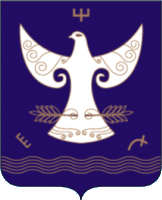 РЕСПУБЛИКА  БАШКОРТОСТАНАдминистрация сельского поселенияЧапаевский сельсоветмуниципального районаКугарчинский районРеспублики Башкортостан453333, Подгорное ауылы,Совет урамы, 35Тел. 8 (34789) 2-34-25453333, с.Подгорное,ул.Советская, 35Тел. 8 (34789) 2-34-25